Dopravní prostředky jsou úžasné vynálezy, které nás dopraví i na velké vzdálenosti nebo nám usnadňují práci. Pojmenuj je, spočítej a přiřaď tečky pod obrázkem podle jejich počtu. Můžeš je spojit čarou. 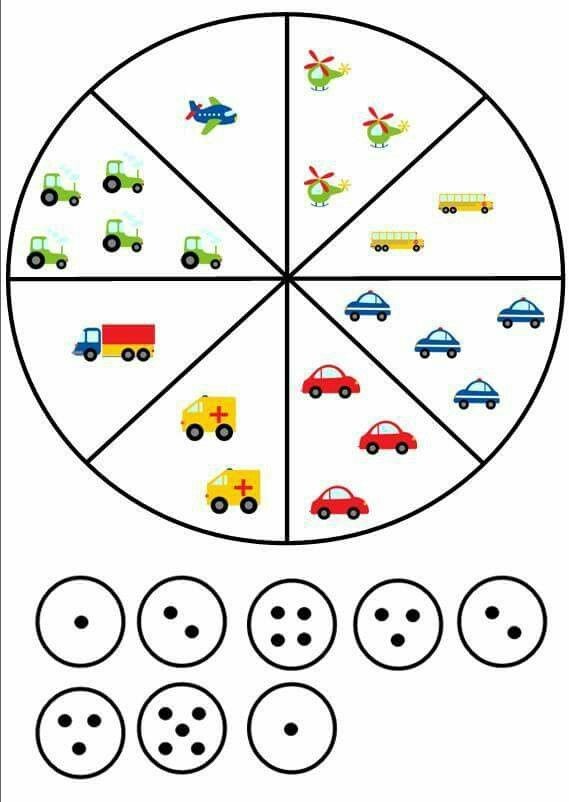 